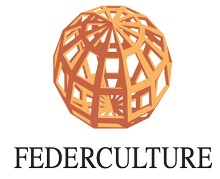 Comunicato stampaFEDERCULTURE: ELETTO IL NUOVO CONSIGLIO DIRETTIVORoma, 9 luglio 2015. L’Assemblea Generale degli Associati a Federculture - l’associazione che rappresenta le più importanti aziende culturali del Paese insieme a Regioni, Province, Comuni, e tutti i soggetti pubblici e privati impegnati nella gestione dei servizi legati alla cultura, al turismo, e al tempo libero - riunitasi ieri a Roma ha proceduto al rinnovo dei componenti del Consiglio Direttivo della Federazione.Sono stati eletti nell’organo federale per le aziende e gli enti gestori dei servizi culturali: Silvia CALANDRELLI, Direttore Rai Cultura, RAI Radiotelevisione Italiana spa; Andrea CANCELLATO, Direttore Generale Fondazione la Triennale di Milano; Antonio CENTI Presidente Istituzione Sinfonica Abruzzese; Mario DE SIMONI Direttore Generale Azienda Speciale Palaexpo; Pierpaolo FORTE, Presidente Fondazione Donnaregina per le arti contemporanee; Marcello FOTI Direttore Generale Fondazione Centro Sperimentale di Cinematografia; Carlo FUORTES, Amministratore Delegato Fondazione Musica per Roma; Fabrizio GIULIANI Consigliere, Federparchi; Walter HARTSARICH Presidente Fondazione Musei Civici di Venezia; Gianluca LO PRESTI Amministratore Delegato, EUR S.p.a.; Paola MATOSSI L’ORSA, Direttore Comunicazione e Marketing Fondazione Museo Antichità Egizie; Massimiliano RAFFA, Amministratore Delegato Lazio Service spa; Albino RUBERTI, Presidente Zètema Progetto Cultura s.r.l.; Francesco SPANO, Segretario Generale Fondazione MAXXI.Inoltre, in rappresentanza dei Comuni entrano nel Direttivo: Giacomo BASSI Sindaco, Comune di San Gimignano, Enzo BIANCO, Sindaco Comune di Catania e presidente del Consiglio nazionale Anci; Luca CASSIANI, Presidente Comm.ne Cultura, Sport e Istruzione del Comune di Torino; Filippo DEL CORNO Assessore alla Cultura del Comune di Milano. Infine, per le Regioni Moreno PIERONI, Assessore alla Cultura Regione Marche e Gianni TORRENTI Assessore Cultura Sport e Solidarietà della Regione Friuli Venezia GiuliaUfficio Stampa Federculture: Flavia Camaleonte tel. +39 06 32 69 7521, mob. 331 9594871, stampa@federculture.it Federculture è la Federazione nazionale delle Aziende di Servizio Pubblico Locale, Regioni, Enti Locali, e tutti i soggetti pubblici e privati che gestiscono i servizi legati alla cultura, al turismo, e al tempo libero. Obiettivo della Federazione è valorizzare il patrimonio e le attività culturali nel Paese, e sostenere i processi di crescita economica e sociale delle realtà locali, promuovendo una gestione efficiente ed efficace di musei, teatri, biblioteche, impianti sportivi, parchi, aree archeologiche e sistemi turistici.